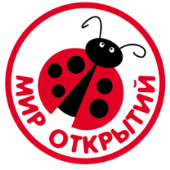 Вебинары по программе «Мир открытий» Уважаемые коллеги!Предлагаем вашему вниманию график проведения серии бесплатных вебинаров для работников дошкольного образования на апрель 2018 года по комплексной образовательной программе «Мир открытий» и приглашаем вас к участию в данных мероприятиях:Дополнительно на нашем сайте будут размещаться анонсы с программой каждого мероприятия и ссылкой на участие. Следите за информацией на сайте.ДатаВремя ОрганизаторыТемаФ.И.О. лектора05.04.201810:00–12:00Издательство "Линка-Пресс", журнал "Обруч"Организация и планирование работы воспитателя в современном детском саду.Бережнова Ольга Владимировна10.04.20189:00–11:00Издательство "БИНОМ", издательство "Просвещение"Организация и планирование работы воспитателя в современном детском саду.Бережнова Ольга Владимировна10.04.201810:00–12:00Издательство "Линка-Пресс", журнал "Обруч"Организация познавательно-исследовательской деятельности детей дошкольного возраста.Тимофеева Лилия Львовна16.04.201816:00–18:00Издательство "БИНОМ", издательство "Просвещение""Математика в жизни ребенка" и "Математика для жизни". Развитие элементарных математических представлений в образовательном процессе старшей группы детского сада.  Кочемасова Елена Евгеньевна17.04.20189:00–11:00Издательство "БИНОМ", издательство "Просвещение"Технологии поддержки детской инициативы в развитии детей старшего дошкольного возраста.Скоролупова Оксана Алексеевна18.04.201814:00–16:00Издательство "БИНОМ", издательство "Просвещение"Организация познавательно-исследовательской деятельности детей дошкольного возраста.Тимофеева Лилия Львовна26.04.201810:00–12:00Издательство "Линка-Пресс", журнал "Обруч"Технологии поддержки детской инициативы в развитии детей старшего дошкольного возраста.Скоролупова Оксана Алексеевна26.04.201816:00–18:00Издательство "БИНОМ", издательство "Просвещение"Разнообразные формы организации образовательного процесса в современном детском саду.Скоролупова Оксана Алексеевна